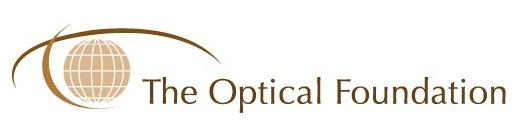 The 2021 Frans Oosterhof BCLA conference awardPURPOSE 	To reward student academic achievement, community contribution and commitment to the increasing access to eyecare, The Optical Foundation is offering six awards to level 500 and 600 Ghanaian Optometry students. To be eligible, applicants must be enrolled in an Optometry program in Ghana.Applicant InformationNameAddressPhone number (day time)Phone number (evening)E-mailGenderAre you a level 500 or level 600 student?Education*** please report what this grade is out of (the grading system)Other Relevant Information Please include scholarships, awards, work experience, volunteerism, research or leadership experiencePersonal Statement / MotivationWhat motivates you to become an optometrist? (limit of 200 words or a video up to 2-minutes long)Please Attach Your Curriculum VitaeApplication deadline: 22nd May 2021Send submissions to: info@theopticalfoundation.comInstitutionDegreeGrade*** Completion date (or anticipated completion)Name of Scholarship (add rows if needed)YearsAwards (add rows if needed)Work experience (add rows if needed)Volunteerism (add rows if needed)Research (add rows if needed)Leadership (add rows if needed)